What is your Vitamin D level?
Are you part of the 45% of Americans who have low levels of Vitamin D?  Now you can find out!  WellWorks is bringing Vitamin D screenings to campus. Also, an optional follow-up session will be held free of charge! Here, you will receive your results, discuss the importance of Vitamin D, the recommended levels, and the major sources.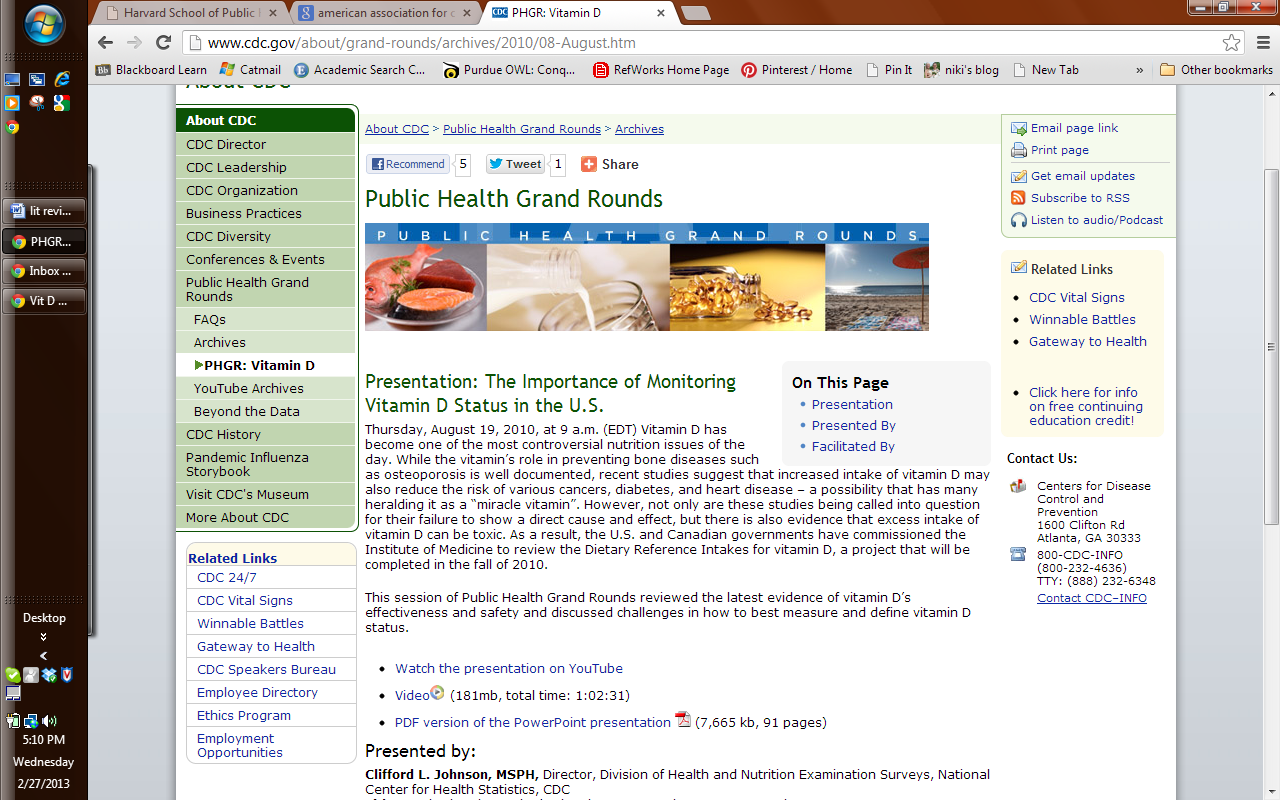 *Vitamin D is an essential fat-soluble vitamin, important for our bones, cardiovascular, immune, and muscular health. Sub-optimal levels of Vitamin D can often lead to bone loss and osteoporosis.ScreeningsTuesday March 19, 20137:00 am- 9:00 amLocation: WellWorks      Follow-up sessionTuesday April 2, 20137:00 am – 7:45 amLocation: TBACost of screening $35.00Call or stop into WellWorks to sign up! Payment must be made at the time of registration.(5-10 min/session)